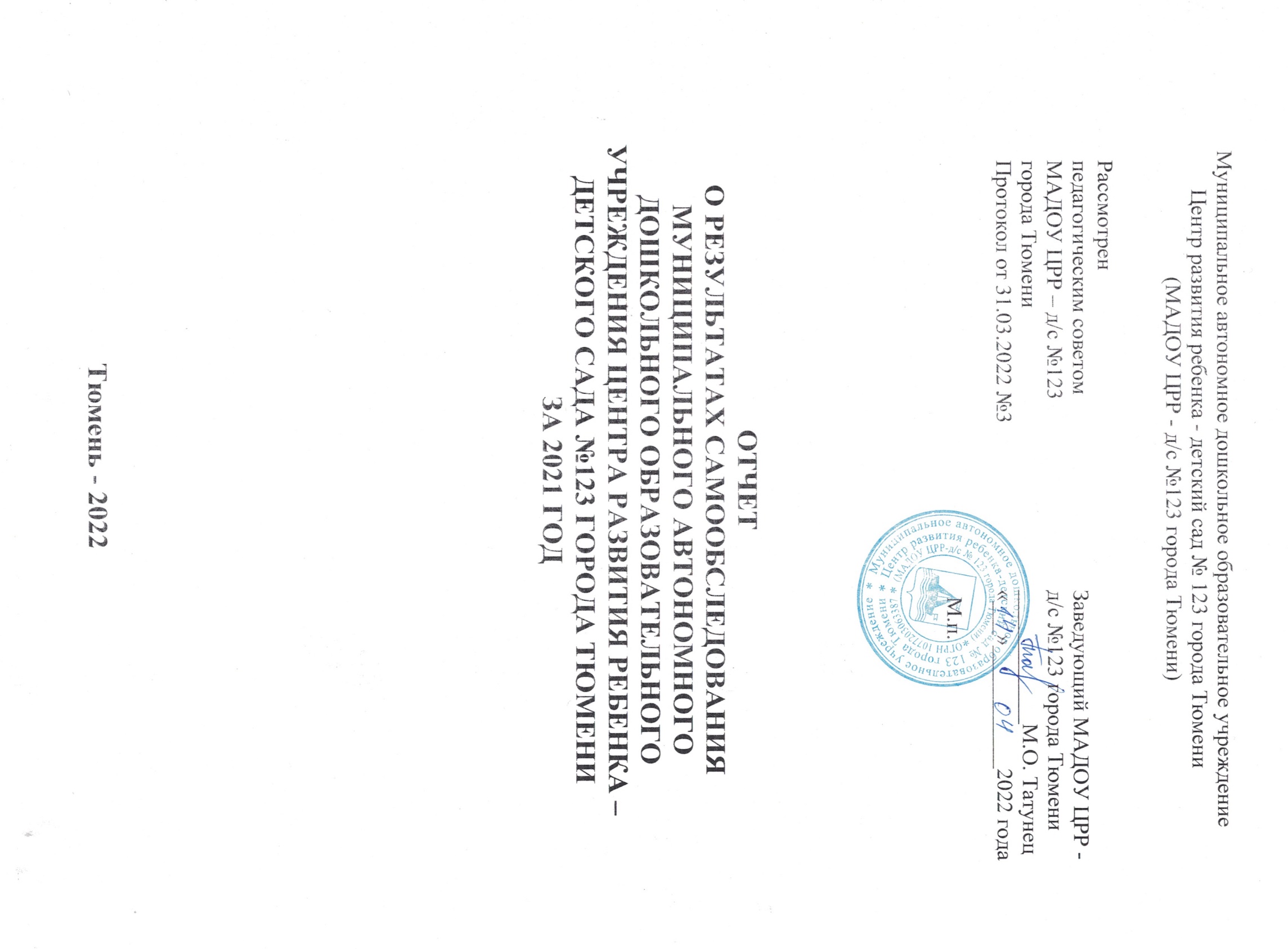 1.Общие сведения об организации2.Общие положения     2.1. Настоящий отчет о результатах самообследования  подготовлен в соответствии со статьей 28 Федерального закона от 29.12.2012 № 273-ФЗ «Об образовании в Российской Федерации», Порядком проведения самообследования образовательной организацией, утвержденным Приказом Министерства образования и науки РФ от 14.06.2013 
№ 462, Приказом Министерства образования и науки РФ от 10.12.2013 № 1324 «Об утверждении показателей деятельности образовательной организации, подлежащей самообследованию».  2.2. Целями проведения самообследования являются обеспечение доступности и открытости информации о деятельности МАДОУ ЦРР-д/с №123 города Тюмени.  2.3.   Отчет содержит оценку образовательной деятельности Учреждения, системы управления Учреждения, содержания и качества подготовки воспитанников, организации учебного процесса, качества кадрового, учебно-методического, библиотечно-информационного обеспечения, материально-технической базы, готовности выпускников к школьному обучению, функционирования внутренней системы оценки качества образования, а также анализ показателей деятельности Учреждения, устанавливаемых федеральным органом исполнительной власти, осуществляющим функции по выработке государственной политики и нормативно-правовому регулированию в сфере образования.   2.4.  Отчет размещается на официальном сайте Учреждения в сети "Интернет" и направляется в департамент образования Администрации города Тюмени не позднее 20 апреля текущего года.3. Оценка образовательной деятельности    3.1.  Образовательная деятельность в МАДОУ ЦРР д/с №123 города Тюмени организуется в соответствии с Федеральным законом от 29.12.2012. №273 «Об образовании в Российской Федерации, Федеральным государственным образовательным стандартом дошкольного образования, СП 2.4.3648-20 «Санитарно-эпидемиологические требования к организациям воспитания и обучения, отдыха и оздоровления детей и молодежи» образовательными программами. 3.2. МАДОУ ЦРР д/с №123 города Тюмени осуществляет образовательную деятельность по основной общеобразовательной программе - образовательной программе дошкольного образования, а также по дополнительным общеобразовательным программам - дополнительным общеразвивающим программам. 3.3. Образовательная программа дошкольного образования разработана МАДОУ ЦРР д/с №123 города Тюмени в соответствии с федеральным государственным образовательным стандартом дошкольного образования и с учетом соответствующих примерных образовательных программ дошкольного образования.3.4. МАДОУ ЦРР д/с №123 города Тюмени обеспечивает получение дошкольного образования, присмотр и уход за воспитанниками в возрасте от двух лет до прекращения образовательных отношений. 3.5. Образовательная деятельность по образовательным программам дошкольного образования в МАДОУ ЦРР д/с №123 города Тюмени осуществляется в группах: общеразвивающей и комбинированной направленности. 3.6. МАДОУ ЦРР д/с №123 города Тюмени осуществляет образовательную деятельность по образовательным программам дошкольного образования по пятидневной рабочей неделе. Группы функционируют в режиме: полного дня (12-часового пребывания). 3.7. Образовательная программа дошкольного образования МАДОУ ЦРР д/с №123 города Тюмени определяет содержание и организацию образовательной деятельности на уровне дошкольного образования, обеспечивает развитие личности детей дошкольного возраста в различных видах общения и деятельности с учетом их возрастных, индивидуальных психологических и физиологических особенностей и обеспечивает решение следующих задач:охрану и укрепление физического и психического здоровья детей, в том числе их эмоционального благополучия;обеспечение равных возможностей для полноценного развития каждого ребенка в период дошкольного детства независимо от места жительства, пола, нации, языка, социального статуса, психофизиологических и других особенностей (в том числе ограниченных возможностей здоровья);обеспечение преемственности целей, задач и содержания образования, реализуемых в рамках образовательных программ различных уровней;создание благоприятных условий развития детей в соответствии с их возрастными и индивидуальными особенностями и склонностями, развития способностей и творческого потенциала каждого ребенка как субъекта отношений с самим собой, другими детьми, взрослыми и миром;объединение обучения и воспитания в целостный образовательный процесс на основе духовно-нравственных и социокультурных ценностей и принятых в обществе правил и норм поведения в интересах человека, семьи, общества;формирование общей культуры личности детей, в том числе ценностей здорового образа жизни, развитие их социальных, нравственных, эстетических, интеллектуальных, физических качеств, инициативности, самостоятельности и ответственности ребенка, формирование предпосылок учебной деятельности;формирование социокультурной среды, соответствующей возрастным, индивидуальным, психологическим и физиологическим особенностям детей;обеспечение психолого-педагогической поддержки семьи и повышения компетентности родителей (законных представителей) в вопросах развития и образования, охраны и укрепления здоровья детей. 3.8. Основная общеобразовательная программа дошкольного образования МАДОУ ЦРР д/с №123 города Тюмени направлена на: создание условий развития ребенка, открывающих возможности для его позитивной социализации, его личностного развития, развития инициативы и творческих способностей на основе сотрудничества со взрослыми и сверстниками и соответствующим возрасту видам деятельности; на создание развивающей образовательной среды, которая представляет собой систему условий социализации и индивидуализации детей. 3.9. Уровень развития детей анализируется по итогам педагогической диагностики. Формы проведения диагностики:диагностические занятия (по каждому разделу программы);диагностические срезы;наблюдения, итоговые занятия.Разработаны диагностические карты освоения основной образовательной программы дошкольного образования (ООП) в каждой возрастной группе. Карты включают анализ уровня развития целевых ориентиров детского развития и качества освоения образовательных областей. Так, результаты качества освоения ООП на конец 2021 года выглядят следующим образом:В целях выбора стратегии воспитательной работы, в 2021 году проводился анализ состава семей воспитанников.Характеристика семей по составу:Характеристика семей по количеству детей:Воспитательная работа строится с учетом индивидуальных особенностей детей, с использованием разнообразных форм и методов, в тесной взаимосвязи воспитателей, специалистов и родителей. Детям из неполных семей уделяется большее внимание в первые месяцы после зачисления в Учреждение.Дополнительное образование.В 2021 году в Учреждении работали объединения по направлениям:1)художественно-эстетическое: «Логорисование», «Волшебная кисточка», «Изонить»;2)социально-педагогическое:  «Почемучки»;3)физкультурно-спортивное: «ГТОшка», «Коррекционная гимнастика», «Логоритмика».В дополнительном образовании задействовано 271 воспитанников, 31,5% МАДОУ ЦРР д/с №123 города Тюмени. В условиях пандемии сократилось количество детей, получающих дополнительное платное образование, но  детский сад успешно адаптировался к современным условиям, предоставив воспитанникам и их родителям свободу выбора дополнительных образовательных программ на основе собственных интересов и увлечений из широкого спектра предложений. 3.10. В 2021 году в Учреждении для освоения основной образовательной программы дошкольного образования в условиях режима повышенной готовности было предусмотрено проведение занятий в двух форматах – онлайн и предоставление записи занятий на сайте учреждения. Право выбора предоставлялось родителям (законным представителям) исходя из имеющихся условий для участия их детей в занятиях на основании заявления.Для качественной организации родителями привычного режима для детей специалистами Учреждения систематически проводились консультации, оказывалась методическая помощь. Данные мониторинга посещения онлайн-занятий и количества просмотров занятий в записи по всем образовательным областям свидетельствует о достаточной вовлеченности и понимании родителями ответственности за качество образования своих детей. 4.Оценка системы управления учреждения 4.1. Управление Учреждением осуществляется в соответствии с законодательством Российской Федерации, на основе сочетания принципов единоначалия и коллегиальности.Объектом управления являются учебно-воспитательные процессы и обеспечивающие их программно-методические, кадровые, материально-технические, нормативно-правовые условия, а целью – эффективное использование имеющегося в Учреждении потенциала, повышение его эффективности. 4.2. Органами Учреждения являются: руководитель Учреждения - заведующий; наблюдательный совет;  педагогический совет; общее собрание работников. 4.3. Структура компетенция, порядок формирования, срок полномочий органов управления Учреждением, порядок принятия ими решений и выступления от имени Учреждения определяются уставом Учреждения в соответствии с законодательством Российской Федерации. 4.4. Единоличным исполнительным органом Учреждения является руководитель Учреждения - заведующий, который осуществляет текущее руководство деятельностью Учреждения.        Заведующий Учреждением несет ответственность за руководство образовательной, воспитательной работой и организационно-хозяйственной деятельностью Учреждения.       К компетенции заведующего Учреждением относятся вопросы осуществления текущего руководства деятельностью Учреждения, за исключением вопросов, отнесенных федеральными законами, муниципальными правовыми актами города Тюмени, уставом Учреждения к компетенции Учредителя и иных органов управления Учреждением.4.5. Деятельность наблюдательного совета основывается на принципах безвозмездности участия в его работе, коллегиальности принятия решений, гласности. Наблюдательный совет создается в составе 7 членов. В состав наблюдательного совета входят: 1 представитель Учредителя; 1 представитель департамента имущественных отношений Администрации города Тюмени; 3 представителя общественности, в том числе имеющие заслуги и достижения в сфере деятельности Учреждения; 2 представителя работников Учреждения. В основу работы наблюдательного совета включено рассмотрение вопросов финансово-хозяйственной деятельности, по которым он дает заключения, одобрения или принимает решения. Заседания наблюдательного совета проводятся по мере необходимости, но не реже одного раза в квартал. За отчетный период с 01.01.2021 по 31.12.2021г. проведено 22 заседания наблюдательного совета.На заседаниях рассматривались: проекты планов финансово-хозяйственной деятельности Учреждения;    проекты отчетов о деятельности Учреждения и об использовании его имущества, об исполнении плана его финансово-хозяйственной деятельности, годовой бухгалтерской отчетности Учреждения и иные вопросы.    4.6. В целях управления организацией образовательного процесса, развития содержания образования, реализации основной программы дошкольного образования, дополнительных образовательных программ, повышения качества обучения и воспитания детей, совершенствования методической работы Учреждения, а также содействия повышению квалификации его педагогических работников в Учреждении действует педагогический совет.                 Педагогический совет является постоянно действующим, коллегиальным органом управления Учреждением, организуется в составе всех педагогических работников Учреждения.Основными задачами педагогического совета являются: а) рассмотрение вопросов организации учебно-воспитательного процесса в Учреждении; б) изучение и распространение передового педагогического опыта; в) определение стратегии и тактики развития Учреждения;г) рассмотрение вопросов, связанных с поведением и обучением обучающихся.За отчетный период с 01.01.2021г. по 31.12.2021г. проведено 4 заседания педагогического совета. На заседаниях рассматривались и обсуждались: планы учебно-воспитательной и методической работы Учреждения, планы развития и укрепления учебной и материально-технической базы Учреждения; мероприятия по реализации федерального государственного образовательного стандарта дошкольного образования, в том числе учебно- программного, учебно-методического обеспечения образовательного процесса; о рассмотрении языка образования в ДОУ; состояние и итогов воспитательной работы Учреждения, заслушивание отчетов работы работников Учреждения; состояние и итоги методической работы Учреждения, совершенствования педагогических и информационных технологий, методов и средств обучения и воспитания, иные вопросы. 4.7.В целях учета мнения родителей (законных представителей) воспитанников Учреждения по вопросам управления Учреждением и при принятии Учреждением локальных нормативных актов, затрагивающих права и законные интересы воспитанников и работников Учреждения в МАДОУ ЦРР д/с №123 города Тюмени функционирует Совет родителей.Работа Совета родителей направлена на укрепление связи между семьей и Учреждением в целях установления единства воспитательного влияния на воспитанников, педагогического коллектива и семьи; привлечение родительской общественности к активному участию в жизни Учреждения и его управления.Советом родителей осуществлялось содействие Учреждению:в укреплении связи педагогического коллектива с родителями (законными представителями) воспитанников и общественностью;в привлечении родителей (законных представителей) к непосредственному участию в воспитательной работе с воспитанниками во внеучебное время;в организации и проведении собраний, докладов, лекций для родителей, бесед по обмену опытом семейного воспитания;в проведении оздоровительной и культурно-массовой работы с воспитанниками;в вопросах организации образовательной деятельности;в проведении работы с родителями по выполнению требований правил внутреннего распорядка Учреждения, иных локальных нормативных актов по вопросам организации и осуществления образовательной деятельности.4.8. В целом установленная система управления Учреждением позволяет эффективно и рационально осуществлять предусмотренную уставом Учреждения деятельность.Каждый орган управления выполняет функции, направленные на эффективную организацию учебно-воспитательного процесса согласно распределенным полномочиям, уставу, локальным нормативным актам Учреждения. Эффективность управления Учреждением определяется наличием системного подхода к управлению всеми его звеньями. Управление Учреждением направлено на перспективу развития Учреждения, построение программной деятельности с опорой на потенциал педагогического коллектива.5. Оценка содержания и качества подготовки воспитанников5.1. Уровень развития детей анализируется по итогам педагогической диагностики. Формы проведения диагностики:диагностические занятия (по каждому разделу программы);диагностические срезы;наблюдения, итоговые занятия.Разработаны диагностические карты освоения основной образовательной программы дошкольного образования (ООП) в каждой возрастной группе. Карты включают анализ уровня развития целевых ориентиров детского развития и качества освоения образовательных областей. Так, результаты качества освоения ООП на конец 2021 года выглядят следующим образом:5.2. В июне 2021 года педагоги проводили обследование воспитанников подготовительной группы на предмет оценки сформированности предпосылок к учебной деятельности в количестве 230 человек. Задания позволили оценить уровень сформированности предпосылок к учебной деятельности: возможность работать в соответствии с фронтальной инструкцией (удержание алгоритма деятельности), умение самостоятельно действовать по образцу и осуществлять контроль, обладать определенным уровнем работоспособности, а также вовремя остановиться в выполнении того или иного задания и переключиться на выполнение следующего, возможностей распределения и переключения внимания, работоспособности, темпа, целенаправленности деятельности и самоконтроля.Результаты педагогического анализа показывают преобладание детей с высоким и средним уровнями развития при прогрессирующей динамике на конец учебного года, что говорит о результативности образовательной деятельности в Учреждении.В 2021 году в период режима повышенной готовности, введенной в качестве ограничительного мероприятия в Тюменской области, родительские собрания  воспитатели вели дистанционно через Skype, Zoom, WhatsApp, социальные сети.  Законные представители воспитанников могли участвовать в обучении и воспитании, организовывали для них консультации, помогали с литературой, совместно решали технические проблемы.Вывод: качество подготовки воспитанников осуществляется в соответствии с показателями муниципального задания6. Оценка организации учебного процесса6.1. Учебный процесс в Учреждении организуется в соответствии с Федеральным законом от 29.12.2012 № 273-ФЗ «Об образовании в Российской Федерации», Федеральным государственным образовательным стандартом дошкольного образования, Порядком организации и осуществления образовательной деятельности по основным общеобразовательным программам - образовательным программам дошкольного образования, утвержденным Приказом Минпросвещения России от 31.07.2020 № 373, СП 2.4.3648-20 «Санитарно-эпидемиологические требования к организациям воспитания и обучения, отдыха и оздоровления детей и молодежи», иными нормативными актами и локальными нормативными актами Учреждения.	6.2. МАДОУ ЦРР д/с №123 города Тюмени разработаны и утверждены программы дошкольного образования в соответствии с ФГОС и с учетом соответствующих примерных образовательных программ дошкольного образования:-Основная Общеобразовательная программа дошкольного образования;-Рабочая программа воспитания;-Адаптированная основная образовательная программа дошкольного образования для детей с ТНР;-Адаптированная основная образовательная программа дошкольного образования для детей с ЗПР;Адаптированная основная образовательная программа дошкольного образования для детей с ЗПР;-Адаптированная основная образовательная программа дошкольного образования для детей с признаками Аутистического спектра.6.3. В МАДОУ ЦРР д/с №123 города Тюмени созданы необходимые условия для реализации общеобразовательных программ.6.4. В основе образовательного процесса в МАДОУ ЦРР д/с №123 города Тюмени лежит взаимодействие педагогических работников, администрации и родителей. Основными участниками образовательного процесса являются дети, родители, педагоги.Основные формы организации образовательного процесса:совместная деятельность педагогического работника и воспитанников в рамках организованной образовательной деятельности по освоению основной общеобразовательной программы;самостоятельная деятельность воспитанников под наблюдением педагогического работника.6.5. Занятия в рамках образовательной деятельности в комбинированных группах ведутся по подгруппам. Продолжительность занятий соответствует санитарно-эпидемиологическим требованиям.Основной формой занятия является игра. Образовательная деятельность с детьми строится с учётом индивидуальных особенностей детей и их способностей. Выявление и развитие способностей воспитанников осуществляется в любых формах образовательного процесса.6.6. В целях исключения распространения коронавирусной инфекции, администрацией Учреждения введены в 2021 году дополнительные ограничительные и профилактические меры в соответствии с санитарно-эпидемиологическими правилами СП 3.1/2.4.3598-20 «Санитарно-эпидемиологические требования к устройству, содержанию и организации работы образовательных организаций и других объектов социальной инфраструктуры для детей и молодежи в условиях распространения новой коронавирусной инфекции (COVID-19)»:ежедневный усиленный фильтр воспитанников и работников – термометрию с помощью бесконтактных термометров и опрос на наличие признаков инфекционных заболеваний. Лица с признаками инфекционных заболеваний изолировались;еженедельная генеральная уборка с применением дезинфицирующих средств, разведенных в концентрациях по вирусному режиму;ежедневная влажная уборка с обработкой всех контактных поверхностей, игрушек и оборудования дезинфицирующими средствами;дезинфекция посуды, столовых приборов после каждого использования;установка бактерицидных рециркуляторов в групповых помещениях;проветривание групповых комнат в отсутствие воспитанников;проведение всех занятий в помещениях групповой ячейки или на открытом воздухе отдельно от других групп;требование о заключении врача об отсутствии медицинских противопоказаний для пребывания в детском саду ребенка, который переболел или контактировал с больным COVID-19.7. Оценка готовности выпускников к школьному обучению7.1. В мае 2021 года педагогами МАДОУ ЦРР д/с №123 города Тюмени проведено обследование воспитанников подготовительной группы на предмет оценки сформированности предпосылок к учебной деятельности в количестве 230 человек. Задания позволили оценить уровень сформированности предпосылок к учебной деятельности: возможность работать в соответствии с фронтальной инструкцией (удержание алгоритма деятельности), умение самостоятельно действовать по образцу и осуществлять контроль, обладать определенным уровнем работоспособности, а также вовремя остановиться в выполнении того или иного задания и переключиться на выполнение следующего, возможностей распределения и переключения внимания, работоспособности, темпа, целенаправленности деятельности и самоконтроля.Результаты педагогического анализа показывают преобладание детей с высоким и средним уровнями развития при прогрессирующей динамике на конец учебного года, что говорит о результативности образовательной деятельности в Учреждении.	7.2. Всего обследуемых детей: 230 (100 %)В детском саду уделяется большое внимание психологической готовности детей к школе. Работу с детьми проводит педагог-психолог. В совместной деятельности она использует разнообразные формы: игры и упражнения на развитие эмоциональной сферы, игры-тренинги на подавление отрицательных эмоций и снятие невротических состояний. Из 230 детей, обследованных  на предмет оценки сформированности предпосылок к учебной деятельности выделены в группу риска 8 человек 3.5%. Целенаправленная и систематическая работа педагога-психолога велась на протяжении учебного года в целях сохранения и укрепления психологического здоровья детей, содействия их гармоничному развитию в условиях детского сада. Для решения поставленной цели педагог-психолог на основе диагностического обследования эмоциональной и познавательной сфер детей и выявленных у них нарушений, разработал и реализовал индивидуальные образовательные маршруты развития детей; проводил консультативно-просветительскую работу с родителями и педагогами по повышению психолого-педагогической культуры взрослых.      Организация психологического сопровождения детей способствовала легкой степени адаптации детей к условиям детского сада, коррекции и развитию психических процессов детей старшего дошкольного возраста при подготовке их к школе. 8 детей подготовительных к школе групп были направлены ППк детского сада на городскую комиссию ПМПк для определения программы обучения в ОУ. Наряду с психологическим исследованием был проведен мониторинг усвоения выпускниками основной общеобразовательной программы.Вывод: Все выпускники имеют положительный настрой на обучение в школе, ведущим мотивом является учебно-познавательный.8. Оценка качества кадрового обеспечения8.1. В целях осуществления деятельности в МАДОУ ЦРР д/с№123 города Тюмени сформирован штат сотрудников. Наряду с должностями педагогических работников предусмотрены должности административно-хозяйственных, учебно-вспомогательных и иных работников, осуществляющих вспомогательные функции:          8.2. Персонал МАДОУ ЦРР д/с №123 города Тюмени отвечает квалификационным требованиям, указанным в квалификационных справочниках, и действующим профессиональным стандартам.	8.3. В целях подтверждения соответствия педагогических работников занимаемым ими должностям на основе оценки их профессиональной деятельности в Учреждении проводится аттестация педагогических работников.По желанию педагогических работников также проводится аттестация в целях установления квалификационной категории.Проведение аттестации педагогических работников в целях подтверждения соответствия педагогических работников занимаемым ими должностям осуществляется один раз в пять лет на основе оценки их профессиональной деятельности аттестационной комиссией, самостоятельно формируемой Учреждением.Проведение аттестации в целях установления квалификационной категории педагогических работников осуществляется аттестационными комиссиями, формируемыми департаментом образования и науки Тюменской области.За отчетный период проведена аттестация педагогических работников:8.4. Учреждением обеспечивается получение педагогическими работниками дополнительного профессионального образования по профилю педагогической деятельности не реже чем один раз в три года.За отчетный период курсы повышения квалификации прошли 3 педагога.8.5. Работники, имеющие ученые степени, почетные звания и знаки отличия:8.6. Характеристика кадрового состава МАДОУ ЦРР д/с №123 города Тюмени:8.7. Проведённый анализ структуры кадрового состава Учреждения, динамики кадрового потенциала Учреждения позволяет констатировать, что в Учреждении трудится стабильный, профессионально подготовленный, творческий коллектив.Большинство педагогов ориентированы на достижение высоких профессиональных результатов, позитивно настроены на работу, в системе занимаются самообразовательной деятельностью, направленной на повышение методического уровня. Все педагоги работают над методической темой, используя элементы современных образовательных технологий.Активная самообразовательная деятельность является основой любого непрерывного образования. Самообразование представляет собой постоянный и существенный компонент процесса самосовершенствования специалиста, его личностного и профессионального роста. Активность самообразования зависит от многих факторов: уровня развития профессионального самосознания, наличия мотивации самосовершенствования в профессиональной деятельности, индивидуальных интересов, ценностей, познавательных потребностей, готовности к самообучению и др. Большую роль в этом направлении играют курсы повышения квалификации.8.8. Повышение педагогического мастерства коллектива Учреждения происходит также через участие педагогов в различных конкурсах, фестивалях, открытых мероприятиях.Итоги за отчетный период:8.9. Педагоги Учреждения активно диссеминируют свой опыт на профессиональных интернет - ресурсах на методических и научно-практических площадках города.В связи с ограничительными мерами по предотвращению распространения коронавирусной инфекции участие педагогов в 2021 году в общих педагогических мероприятиях, научно-практических площадках города сократилось по сравнению с 2020 годом.Итоги за отчетный период:8.10. Показатели кадрового обеспечения отражены в разделе 12 отчета.8.11. Педагоги эффективно участвуют в работе методических объединений, знакомятся с опытом работы своих коллег и других дошкольных учреждений, а также саморазвиваются. Все это в комплексе дает хороший результат в организации педагогической деятельности и улучшении качества образования и воспитания дошкольников.8.12. В 2021 году в связи с ограничительными мерами по предотвращению распространения коронавирусной инфекции педагоги в работе с семьями воспитанников использовали дистанционные образовательные технологии.Методические мероприятия в ДОУ: семинары, педсоветы, консультации в течение 2021 года проводились в Zoom.8.13. В связи с увеличением состава детей с ОВЗ в 2021 году принят в штат учитель-логопед в корпус, открыта еще одна комбинированная группа в корп2. 9. Оценка качества учебно-методического, библиотечно-информационного обеспечения 9.1. Основным инструментом организации образовательного процесса в Учреждении является учебно-методическое обеспечение, которое непосредственно отражает как способы построения учебного процесса, так и дает достаточно полное представление об объеме содержания обучения, подлежащего усвоению. Основная цель учебно-методического обеспечения — создание условий для реализации требований ФГОС посредством предоставления, воспитанникам, педагогам полного комплекта учебно-методических материалов для освоения образовательной программы. Учебно-методическое обеспечение позволяет: систематизировать нормативные документы, методические материалы и средства обучения; повысить эффективность и качество учебных занятий; сформировать систему объективной оценки компетенций, обучающихся и выпускников.9.2. Учебно-методическое и информационное обеспечение образовательного процесса включает комплекс основных учебников, учебно-методических пособий и информационных ресурсов для учебной деятельности воспитанников; комплекс методических рекомендаций и информационных ресурсов по организации образовательного процесса; материально-технические условия для реализации образовательного процесса.Учебно-методическое обеспечение образовательного процесса предусматривает разработку учебно-методических комплектов дисциплин, освоение технологий обучения и внедрение инновационных педагогических технологий.9.3. Все методические разработки педагогических работников Учреждения доступны для всех сотрудников Учреждения. Для родителей (законных представителей) воспитанников открыт доступ к аннотациям и учебным материалам на сайте Учреждения в сети «Интернет».9.4. Для эффективного решения образовательных задач используются программы, технологии, методические пособия.Педагогические работники имеют право на бесплатное пользование следующими методическими услугами:использование методических разработок, имеющихся в Учреждении;методический анализ результативности образовательной деятельности по данным различных измерений качества образования;помощь в разработке учебно-методической и иной документации, необходимой для осуществления профессиональной деятельности;помощь в освоении и разработке инновационных программ и технологий;участие в конференциях, проблемных и тематических семинарах, методических объединениях, творческих лабораториях, групповых и индивидуальных консультациях, педагогических чтениях, мастер-классах, методических выставках, других формах методической работы;получение методической помощи в осуществлении экспериментальной и инновационной деятельности.Методическая помощь педагогическим работникам оказывается заместителем заведующего Учреждением, старшим воспитателем Учреждения, а также привлеченными специалистами, в том числе специалистами МАОУ «Информационно-методический центр».9.5. Педагогическим работникам по запросам выдаются во временное пользование учебные и методические материалы, находящиеся в методическом кабинете. 9.6. В Учреждении осуществляется подписка на периодические издания:журнал «Дошкольное образование»;журнал «Управление ДОУ»;журнал «Старший воспитатель»;журнал «Логопед в детском саду»;журнал «Музыкальная палитра»;журнал «Инструктор по физкультуре в детском саду»;9.7. В методическом кабинете собрана библиотека методической литературы и периодической печати. Методическая литература классифицирована по направлениям педагогической деятельности, составлен библиографический каталог. Библиотечный фонд ежегодно пополняется периодической печатью по дошкольному образованию, методической литературой.  9.8. В 2021 году в Учреждении приобретен дополнительно учебно-методический комплект к примерной общеобразовательной программе дошкольного образования «От рождения до школы» в соответствии с ФГОС. 9.9. Оборудование и оснащение методического кабинета достаточно для реализации образовательных программ. В методическом кабинете созданы условия для возможности организации совместной деятельности педагогов. Информационное обеспечение Учреждения включает:информационно-телекоммуникационное оборудование – в 2021 году пополнилось 5 телевизорами, 1 ноутбуком,1 компьютером;программное обеспечение – позволяет работать с текстовыми редакторами, интернет-ресурсами, фото-, видеоматериалами, графическими редакторами.9.10. Обеспеченность учебно-методической литературой Учреждения составляет 95%. Необходимо пополнять учебно-методическую базу Учреждения программно-методическим обеспечением в соответствии с ФГОС.10. Состояние материально-технической базы   10.1. МАДОУ ЦРР д/с №123 города Тюмени имеет необходимую материально-техническую базу для осуществления образовательной деятельности. Материально технические условия, созданные в Учреждении, обеспечивают реализацию образовательных программ, соответствуют санитарно-эпидемиологическим правилам и нормативам, требованиям ФГОС.10.2. Образовательный процесс осуществляется в 2-х отдельно стоящих зданиях, закрепленных за Учреждением на праве оперативного управления:	корпус 1: г. Тюмень, ул. Ватутина, 18, корп.1;корпус 2: г. Тюмень, ул. Ватутина, 20, корп.1 10.3. На праве постоянного бессрочного пользования Учреждение имеет земельные участки:г. Тюмень, ул. Ватутина, 18, корп1: площадь 9690,2 кв. м.г. Тюмень, ул. Ватутина, 20, корп1: площадь 9218 кв. м Территория Учреждения: 10.5. Объемно-планировочные решения помещений Учреждения обеспечивают условия для соблюдения принципа групповой изоляции. Групповые ячейки для детей раннего возраста имеют самостоятельный вход на игровую площадку. В состав групповых ячеек входят: раздевальная (приемная) (для приема детей и хранения верхней одежды), групповая (для проведения игр, занятий и приема пищи), спальня, буфетная (для подготовки готовых блюд к раздаче и мытья столовой посуды), туалетная (совмещенная с умывальной). Имеются совмещенные залы для занятий музыкой и физкультурой, помещения медицинского назначения (медицинский блок). В зданиях Учреждения предусмотрены минимальные наборы служебно-бытовых помещений в соответствии с рекомендуемым санитарными нормами составом и площадью служебно-бытовых помещений. 10.6. Помещения Учреждения:    10.7. Оборудование основных помещений Учреждения соответствует росту и возрасту детей. Функциональные размеры приобретаемой и используемой детской мебели для сидения и столов соответствуют обязательным требованиям, установленным техническими регламентами или (и) национальными стандартами. Детская мебель и оборудование для помещений изготовлены из материалов, безвредных для здоровья детей и имеют документы, подтверждающие их происхождение и безопасность. Помещения групп комбинированного вида оборудованы в зависимости от осуществления квалифицированной коррекции отклонений в физическом и психическом развитии воспитанников. Для хранения верхней одежды раздевальные групповых ячеек оборудованы шкафами для верхней одежды детей и индивидуальными ячейками, полками для головных уборов и крючками.    10.8. В Учреждении используются игрушки, безвредные для здоровья детей, отвечающие санитарно-эпидемиологическим требованиям и имеющие документы, подтверждающие безопасность, которые могут быть подвергнуты влажной обработке (стирке) и дезинфекции.    10.9. В составе 11 групповых корпуса 1 и 4 групповых корпуса 2 предусмотрены отдельные спальные помещения, которые, как остальные групповые помещения оборудованы стационарными кроватями.10.10. Обеспеченность помещений оборудованием:10.11. Материально-технические условия в части требований безопасности и антитеррористической защищенности:10.12. Оснащенность помещений Учреждения развивающей предметно-пространственной средой обеспечивает оптимальную реализацию образовательного потенциала пространства Учреждения, пространства группы, пространства территории Учреждения, материалов, оборудования и инвентаря для развития детей дошкольного возраста в соответствии с особенностями каждого возрастного этапа, охраны и укрепления их здоровья, учёта особенностей детей. Созданная в Учреждении развивающая предметно - пространственная среда обеспечивается наличием в Учреждении средств обучения и воспитания (в том числе технических), материалов, в том числе расходных игровых, спортивных, оздоровительного оборудования, инвентаря, соответствующих возрастным возможностям детей и содержанию программы. Организация образовательного пространства и разнообразие материалов, оборудования  и  инвентаря (в здании и на  участке) обеспечивают: игровую,  познавательную,  исследовательскую  и творческую активность всех воспитанников, экспериментирование с доступными детям материалами; двигательную активность, в том числе развитие крупной и мелкой моторики, участие в подвижных играх и соревнованиях;  эмоциональное  благополучие  детей  во  взаимодействии  с  предметно-пространственным окружением; возможность самовыражения детей.Трансформируемость пространства обеспечивает возможность изменений предметно пространственной среды в зависимости от образовательной ситуации, в том числе от меняющихся интересов и возможностей детей.Полифункциональность материалов обеспечивает возможность разнообразного использования составляющих предметной среды, в том числе детской мебели, матов, мягких модулей, ширм и т.д. Кроме того, в каждой группе присутствуют предметы, не обладающих жёстко закреплённым способом употребления, в том числе природные материалы, пригодные для использования в разных видах детской активности (в качестве предметов заместителей в детской игре).Вариативность среды обеспечивается наличием различных пространств в Учреждении и в группах (для игры, конструирования, уединения и пр.), а также разнообразных материалов, игр, игрушек и оборудования, обеспечивающих свободный выбор детей. Игровой материал периодически сменяется, дополняется новыми предметами, стимулирующих игровую, двигательную, познавательную и исследовательскую активность детей.Доступность среды определяет возможность свободного доступа для воспитанников всех помещений, где осуществляется образовательная деятельность; свободного доступа детей к играм, игрушкам, материалам, пособиям, обеспечивающим все основные виды детской активности. Необходимым условием является исправность и сохранность материалов и оборудования. Безопасность предметно-пространственной среды определяется соответствием всех её элементов требованиям по обеспечению надёжности и безопасности их использования. 10.13. В Учреждении создана развивающая предметно-пространственная среда для воспитанников:10.14. За отчетный период в целях пополнения и обновления материально технической базы Учреждением приобретено:Вывод: Анализируя развитие материально-технической базы и предметно развивающей среды МАДОУ ЦРР детского сада №123 города Тюмени за 2021г., следует отметить, что в целом состояние материально-технической базы ДОУ соответствует педагогическим требованиям современного уровня образования, требованиям техники безопасности, санитарно-гигиеническим нормам, физиологии детей, принципам функционального комфорта.11. Оценка функционирования внутренней системы оценки качества образования11.1. Внутренняя оценка качества образования  (ВСОКО) - система мероприятий и процедур, необходимых для осуществления контроля состояния качества образовательной деятельности посредством обеспечения своевременной, полной и объективной информации о качестве образовательных программ, которые реализует Учреждение, и результатах освоения программ обучающимися.11.2. В качестве объектов оценки используются:условия, обеспечивающие образовательную деятельность; качество процессов, обеспечивающих образовательную деятельность; качество результатов образовательной деятельности.11.3. Оценочные мероприятия и процедуры в рамках ВСОКО проводились в  течение всего отчетного периода.Проводимые мероприятия ВСОКО в отчетном периоде:контроль реализации основных образовательных программ;контроль освоения основных образовательных программ;оценка динамики индивидуального развития воспитанников;оценка результатов освоения ООП ДОО;оценка удовлетворенности участников образовательных отношений качествомобразования.По итогам оценки качества образования в 2021 году установлено: Состояние здоровья и физического развития воспитанников удовлетворительные.    Физическое развитие детей  Распределение детей по группам здоровьяКомплексная оценка состояния здоровья и заболеваемости детей Динамика заболеваемости воспитанниковОтмечено увеличение заболеваний органов зрения и нарушения осанки у детей. Положительным моментом является отсутствие травматизма в 2021 году.  Медицинская сестра Кобелева Е.Ю. в течение 2021 года работала по плану профилактических мероприятий с детьми по ЗОЖ. В 2021 году творческая группа педагогов старший воспитатель Деменева Е.А., воспитатели Шевцова И.А., Богданова Л.А. разработали и представили на городской конкурс «Питание и здоровье» образовательный проект с детьми «Чем полезна детям рыба?» и получила Диплом МАУ ИМЦ города Тюмени за участие.Индекс здоровья В связи с распространением короновирусной инфекции в 2021 году снизился показатель индекса здоровья с 47,2 в 2020г на 45,9 в 2021г.  Поэтому для оздоровления и формирования ЗОЖ у детей, приобретены лыжи и третье физкультурное занятие проходит на воздухе в формате лыжной подготовки.Степень охвата детей медосмотром        Для эффективной организации работы по физическому развитию, в начале и в конце учебного года инструкторы по физической культуре проводят диагностическое обследование физического развития детей. На основе данных мониторинга разрабатывает перспективный план работы (план занятий по кварталам, план культурно-досуговой деятельности, план работы с воспитателями, план работы с родителями).Оценка физической подготовленности детей 4-7 летАнализ физической подготовки показывает снижение показателей детей с повышенной подготовкой, что обусловлено увеличением случаев заболеваемости в 2021г. новой короновирусной инфекцией и уменьшение количества детей с первой группой здоровья.   Наряду с этим, в 2021 г. проведена  работа по повышению профессионального уровня  воспитателей в области организации и проведения оздоровительных и профилактических мероприятий. В 2021 году рамках федерального проекта «Укрепление общественного здоровья» национального проекта «Демография» 12/25% педагогов прошли обучение по санитарно-просветительской программе «Основы здорового питания для дошкольников».Для проведения профилактических мероприятий и контроля за физическим развитием детей, в детском саду в двух корпусах оборудованы медицинские блоки, включающие медицинский кабинет, прививочный кабинет и кабинет массажа, приобретено дополнительное физкультурное оборудование. Согласованность работы медицинских работников, инструкторов по ФИЗО и воспитателей помогает иметь четкую картину о состоянии здоровья и физическом развитии каждого ребенка, что позволяет строить воспитательно-образовательный процесс, опираясь на данные о состоянии здоровья и физического развития детей. Анализ адаптационного периодаУспешной адаптации в 2021 году способствовали: наличие квалифицированных педагогов, имеющих большой опыт работы с детьми младшего дошкольного возраста; организация работы консультативно- методического пункта, где родители имели возможность встретиться с педагогом-психологом, учителем-логопедом, инструктором по физической культуре по вопросам воспитания и развития, принять участие вместе с детьми в творческом мастер-классе. Контроль реализации основных образовательных программ;   Контроль в детском саду осуществлялся с целью выявления уровня и системы работы дошкольного учреждения в соответствии с годовым планом в различных формах: оперативный, тематический, итоговый. При этом использовались такие методы, как наблюдение и анализ, беседы, диагностика, проверка планов воспитательно-образовательной работы и другой документации.            С 24-26 февраля 2021 года был Тематический контроль «Организация и эффективность работы по формированию ЗОЖ у детей».Цель: Организация и эффективность работы по формированию двигательной активности детей в разных видах деятельности. В ходе проверки изучены: документация педагогов - планы психолого-педагогической деятельности, программно-методическое обеспечение образовательного процесса, работа с родителями по обеспечению качества усвоения детьми содержания образования в образовательной области «Физическая культура» (протоколы родительских собраний, информационное обеспечение по данному направлению), среда развития по данному направлению. Просмотрены: образовательная деятельность по образовательной области «Физическая культура», игровая деятельность (совместная и самостоятельная), индивидуальная работа с детьми, прогулки, спортивные досуги.Результаты тематического контроля показали, что в группах 2(1),4(2) педагогами созданы условия, способствующие развитию двигательной активности детей: спортивные уголки в каждой возрастной группе, в которых находятся   атрибуты для проведения подвижных игр, для игр с прыжками, с бросанием; выносной спортивный инвентарь, нетрадиционное оборудование. Для реализации двигательной деятельности детей используется оборудование и инвентарь в соответствии с возрастом детей. В группах 2(1),4(2) оформлены картотеки подвижных игр, комплексы утренней гимнастики и гимнастики пробуждения после сна по возрасту.  Выполняются санитарно-гигиенические требования: проводится режим проветривания зала, группы, влажная уборка. Физическая нагрузка на физкультурных занятиях всеми педагогами регулируется в соответствии возраста и индивидуальных особенностей детей.Инструктору по физической культуре  рекомендовано: прорабатывать самостоятельно перед НОД показ новых основных видов движений, обще развивающих упражнений сопровождая точным объяснением; подбирать маски для подвижных игр, удобные для высокой двигательной активности.С 27.10 по 29.10.2021г. проведён тематический контроль по теме: «Организация и эффективность работы по развитию связной речи у детей старшего возраста» в старших группах №10(1),9(2). Педагоги используют в работе программы, технологии, методики, пособия, способствующие реализации данных областей: Развитие речи:« Развитие речи и общения детей в старшей группе» В.В. Гербова,«Занятия по развитию речи в старшей группе» В. В. Гербова,  «Работаем по сказке» О. А. Шиян,  «Интеграция образовательных областей», Е.М. Струнина; Развитие связной речи Е.В. Вальчук; Подготовка старших дошкольников к обучению грамоте О.М. Ельцова и «Приобщение детей к художественной литературе» В. В. Гербова др. В группах образовательная деятельность с детьми строится на основе темы недели: «Дорожная безопасность», что соответствует комплексно-тематическому планированию по основной общеобразовательной программе. В процессе образовательной деятельности с детьми   педагоги используют разнообразные и эффективные приёмы и средства активизации речи детей: наводящие вопросы, вопросы, требующие припоминания, вопросы на размышление, создание проблемных ситуаций, пантомиму. Речь воспитателей грамотная, содержательная, учитывается возрастная педагогическая направленность. В старших группах №10(1),9(2) художественная литература подобрана в соответствии с требованиями программы, имеются несколько книг одного итого же произведения разных издательств. Детей знакомят как детскими писателями, так и с художникам-иллюстраторами. На момент проверки во всех группах были оформлены тематические выставки.  Вместе с тем по итогам тематического контроля даны следующие рекомендации: регулярно планировать литературные викторины, разнообразить формы взаимодействия с семьей и с детьми по развитию активного словаря. Анализ профессиональных знаний педагогов показал, что педагоги достаточно хорошо теоретически ознакомлены с Федеральным государственным образовательным стандартом, но затрудняются в реализации личностно-ориентированной модели взаимодействия с детьми, способов поддержки детской самостоятельности и инициативы. Проведенный анализ психолого-педагогических условий, созданных в группах показал, что используемые педагогами формы и методы работы с детьми в целом соответствуют их психолого-возрастным и индивидуальным особенностям, что позволяет установить, что у детей сформированы школьно-значимые навыки и умения, готовность к школе: высокий уровень готовности к школе составил 75%, средний 25%, низкого уровня развития нет.         Анализ оперативного контроля показал, что данный вид контроля проводился систематически. В рамках оказания помощи в учреждении и выявления затруднений педагога в течение года проводился предупредительный контроль с целью предупредить возможные ошибки молодых педагогов.  Данный вид контроля позволил выявить проблемы молодых педагогов, что позволило в дальнейшем выстроить работу с ними, повысить качество проведения образовательной и совместной работы с детьми, обеспечить работу по индивидуальному образовательному маршруту. Сравнительный контроль «Создание условий для успешно адаптации детей младшего возраста» проводился с целью сопоставления результатов работы воспитателей параллельных 2х младших групп №9(1),8(2) при проверке уровня проведения образовательной деятельности, режимных моментов, игр, качества знаний, умений и навыков детей. Анализ контроля показал, что педагоги 2 младших групп в игровой форме проводят совместную и образовательную деятельность с детьми. Для успешной адаптации детей педагогами 	групп	 был создан благоприятный психологический климат, атмосфера радости, заботы и внимания к детям. По итогам контроля даны рекомендации: осуществлять постепенный набор детей в группы, постоянно проводить работу с родителями по профилактике ОРВИ и простудных заболеваний дома, ограничить контакты с больными детьми, оказывать помощь родителям в овладении психолого-педагогическим знаниями о развитии ребенка, умением применять их в общении. В 2021 году проведены 2 вида взаимопросмотра по   организации образовательной деятельности по развитию речи в средних группах и использовании приема мультипликации в работе с детьми. В ходе просмотра деятельности педагогов сделаны выводы: деятельность с детьми по данным направлениям детьми планируется и проводится регулярно. Рекомендовано - педагогам средних групп  включать в планирование проектную деятельность с детьми, оформлять речевые и игровые центры в соответствии с календарно-тематическим планированием.В целом система контроля, организованная в ДОУ, позволила получить объективную информацию о реализации основной общеобразовательной программы учреждения, провести анализ достижений в воспитании, обучении, развитии, оздоровлении и организации жизнедеятельности воспитанников для прогнозирования перспектив развития ДОУ; выявить затруднения педагогов ДОУ в осуществлении образовательной и оздоровительной работы с воспитанниками, своевременно принять меры по устранению выявленных недостатков и совершенствованию работы учреждения. Полученные результаты будут использованы при планировании системы контроля на новый учебный год. 100% детей успешно освоили образовательную программу дошкольного образования в своей возрастной группе. Воспитанники подготовительных групп показали высокие показатели готовности к школьному обучению и 76% выпускников зачислены в лицей с углубленным изучением предметов. В течение года воспитанники Учреждения успешно участвовали в конкурсах и мероприятиях различного уровня.В период с 01.09.2021 по 15.09.2021 проводилось анкетирование 540 родителей, получены следующие результаты:доля получателей услуг, положительно оценивающих доброжелательность и вежливость работников организации, – 540/100%;доля получателей услуг, удовлетворенных компетентностью работников организации, – 540/100%;доля получателей услуг, удовлетворенных материально-техническим обеспечением организации, –513/ 95%;доля получателей услуг, удовлетворенных качеством предоставляемых образовательных услуг, – 522/99%;доля получателей услуг, которые готовы рекомендовать организацию родственникам и знакомым, – 540/100%Анкетирование родителей показало высокую степень удовлетворенности качеством предоставляемых услуг.         Анализируя работу педагогического коллектива в 2021 году можно сделать вывод, что все запланированные мероприятия по методической работе проведены, годовые задачи выполнены. Анализ работы коллектива за 2021 учебный год, новые образовательные стандарты дошкольного образования определили 2 направления, которые предполагают углубленную работу в 2022 году: физическое и речевое развитие.       Физическое развитие включает приобретение опыта в следующих видах деятельности детей: формирование начальных представлений о некоторых видах спорта, овладение спортивными играми с правилами; становление целенаправленности и саморегуляции в двигательной сфере; становление ценностей здорового образа жизни, овладение его элементарными нормами и правилами (в питании, двигательном режиме, закаливании, при формировании полезных привычек и др.).      Речевое развитие включает владение речью как средством общения и культуры, развитие связной, грамматически правильной диалогической и монологической речи, развитие речевого творчества, знакомство с книжной культурой, детской литературой. В связи с этим и показателями мониторинга нами обозначены задачи на 2022 год:ЦЕЛЬ: обеспечение детям равных стартовых возможностей в получении доступного качественного дошкольного образования.ЗАДАЧИ: -развитие психофизических качеств: силы, быстроты выносливости, ловкости, гибкости.  - развитие диалогической и монологической речи дошкольников.12. Результаты анализа показателейНаименование образовательной организацииМуниципальное автономное дошкольное образовательное учреждение Центр развития ребенка - детский сад № 123 города Тюмени РуководительТатунец Марина ОлеговнаАдрес места нахождения625031, Российская Федерация, город Тюмень, улица Ватутина, дом 18  корпус 1.Телефон, факсТел/факс 8(3452)47-37-55, тел. 8(3452) 47-30-90 (бухгалтерия).Адрес электронной почты detsad123@mail.ruУчредительДепартамент образования Администрации города ТюмениДата создания1979г.Лицензия От 05.11.2015г, серия 72 Л01 №0001521Уровень развития целевых ориентиров детского развитияВыше нормыВыше нормыНормаНормаНиже нормыНиже нормыИтогоИтогоУровень развития целевых ориентиров детского развитияКол-во%Кол-во%Кол-во%Кол-во% воспитанников в пределе нормыУровень развития целевых ориентиров детского развития64575%21525%00%860100%Качество освоения образовательных областей71883.5%14216,5%00%860100%Состав семьиКоличество семейПроцент от общего количества семей воспитанниковПолная77890.4%Неполная с матерью728,4%Неполная с отцом40,5%Оформлено опекунство60,7%Количество детей в семьеКоличество семейПроцент от общего количества семей воспитанниковОдин ребенок31547,5%Два ребенка28042,2%Три ребенка и более6810,3%Уровень развития целевых ориентиров детского развитияВыше нормыВыше нормыНормаНормаНиже нормыНиже нормыИтогоИтогоУровень развития целевых ориентиров детского развитияКол-во%Кол-во%Кол-во%Кол-во% воспитанников в пределе нормыУровень развития целевых ориентиров детского развития64575%21525%00%860100%Качество освоения образовательных областей71883.5%14216,5%00%860100%Группы№6(1) (норма)№6(1)ОВЗ8(1)№10(1)№3(2)№6(2)№10(2)№11(2)Итогпо садуКол-во1816363334273234230Высокий уровень  1713292130262733206(89,5 %)Средний уровень13712415134(10,5%)Низкий уровень000000000Административно-хозяйственный персонал_3_ шт. едПедагогический персонал_55_ шт. едУчебно-вспомогательный персонал_48_ шт. едВ целях подтверждения соответствия занимаемым должностям__5_ человекВ целях установления квалификационной категории 2   человекНагрудный знак «Почетный работник общего образования»1 человекДолжностьКол - воОбразовательный уровеньКвалификационная категорияПедагогический стажСтаж работы в занимаемой должностиСтарший воспитатель2Высшее профессиональное-2Высшаяб/к24 года14 лет 6 лет7 летВоспитатели37Высшее профессиональное - 19среднее профессиональное - 18Высшая-13Первая –15 Соответствие занимаемой должности – 8До 5 лет – 7До 10 лет – 8До 20 лет – 12Свыше 20 лет – 10До 5 лет – 7До 10 лет – 8До 20 лет – 12Свыше 20 лет – 10Педагог – психолог1Высшее профессиональноеБ /к-1годМузыкальный руководитель2Высшее профессиональное -2Первая-1Высшая-1До 10 лет – 1Свыше 20 лет – 1До 10 лет – 1Свыше 20 лет – 1Учитель-логопед5Высшее профессиональное -5Первая-1СЗД-2 б/к-2До 5 лет-2До 5 лет-2Инструктор по физической культуре2Среднее профессиональное-2Высшая-1СЗД-1Свыше20 лет-1До 5 лет-1Свыше 20 лет-1До 5 лет-1МероприятиеКоличество участниковГородской конкурс тематических проектов «Питание и здоровье» 3Городской конкурс тематических проектов «Дорожная безопасность»5Городской конкурс фотографий «Белый фестиваль»6Городской конкурс педагогического мастерства «Педагог года-2021»_1Областной конкурс «Тебя, Сибирь, мои обнимут длани»22Областной конкурс «У колыбели таланта»4Областной конкурс «Неопалимая купина24Областная выставка «Виртуальный вернисаж»5Областной День Снега-202114Всероссийский конкурс «Территория безопасности»19Всероссийский конкурс «Азбука безопасности»8Всероссийский конкурс «Изумрудный город»19Всероссийский конкурс «Доутесса»24Всероссийский конкурс «Территория безопасности»11МероприятиеКоличество участниковМеждународное сетевое издание «Солнечный свет» / публикация 17Международное сетевое издание «Фгособразование» / тестирование 22Всероссийский портал для педагогов «Слово педагога» / публикация НОД7ПоказательКорпус 1Корпус 2Ограждение территории по периметру имеетсяимеетсяОграждение территории полосой зеленых насажденийимеетсяимеетсяНаличие выделенной игровой и хозяйственной зоныимеетсяимеетсяНаличие места для колясок и санок, защищенного навесом от осадковимеетсяимеетсяНаличие индивидуальных групповых площадок для каждой группыимеетсяимеетсяНаличие на территории каждой групповой площадки теневого навесаимеетсяимеетсяНаличие на территории наружного электрического освещенияимеетсяимеетсяИгровые и физкультурные площадки для детей оборудованы с учетом их росто-возрастных особенностейоборудованы 95%оборудованы 90%ПоказательКорпус 1Корпус 2Групповые помещения1212Музыкальный зал11Зал для занятий физкультуройсовмещен с музыкальным заломсовмещен с музыкальным заломМедицинский блок (медицинский кабинет, изолятор, процедурная)11Соляная комнатаотсутствует1Прачечная11Пищеблок11Складское помещение11Кабинет руководителя1отсутствуетКабинет заместителя руководителяотсутствует1Кабинет бухгалтерии1отсутствуетКабинет заведующего хозяйством1отсутствуетКабинет делопроизводителя, специалиста по кадрам1отсутствуетМетодический кабинет1отсутствуетЛогопедический кабинет21Кабинет психолога1отсутствуетОборудованиеКорпус 1Корпус 2Мебель100%100%Игровое оборудование95%95%Производственное (технологическое оборудование)100%100%Материально-технические условияКорпус 1Корпус 2Система видеонаблюденияимеетсяимеется ДомофонимеетсяимеетсяСистема автоматической пожарной сигнализацииимеетсяимеетсяТревожная кнопкаимеетсяимеетсяОсновные параметрыСозданные условияДидактические средства для развития детейТелевизоры с набором познавательных видео-дисков, музыкальные центры с набором дисков, художественная и познавательная литература, дидактические игры, сюжетные игровые наборы, игрушки, игрушки и оборудование для сенсорного развития, наглядный и иллюстрационный материал, уголки уединения.Условия для художественно-эстетического развитияМатериал для рисования, лепки, аппликации, художественного труда (бумага, бросовый и природный материал, краски, кисти, пластилин, ножницы, фломастеры). Картинная галерея работ детей.Условия для театральной деятельностиРазнообразные виды театров (настольный, пальчиковый, конусный), ширмы, маски, костюмы, декорации, материал для их изготовления.Условия для развития музыкальной деятельностиМузыкальный зал: пианино, синтезатор, детские музыкальные инструменты, телевизор, микшерский пульт, микрофон, музыкальный центр, магнитофон, фонотека, музыкально- дидактические игры и пособия.Условия для развития конструктивной деятельности Мелкий и крупный строительный материал, игрушки для обыгрывания построек, конструкторы «Лего», «Фантазер», мозаики, пазлы, бросовый и природный материал, игрушки–трансформеры, схемы построек.Условия развития экологической культурыАльбомы, иллюстрации, муляжи; уголки природы, огород.  Условия для развития представлений о человеке в истории и культуреХудожественная литература; настольно-печатные игры, уголки по правилам дорожного движения, выносное оборудование для пешеходной площадки, технические игрушки.Условия для физического развитияИнвентарь и оборудование для физической активности детей; мячи разных размеров, стойки для прыжков, маты, обручи, канат, скамейки гимнастические, дуги для подлезания (разных размеров), обручи, палки гимнастические, шнуры, мешочки с песком, мячи волейбольные, мячи набивные,  надувные разных размеров; гантели,  кольцебросы. Условия для развития элементарных естественно-научных представленийМатериалы и оборудование для детского экспериментирования, уголки детского экспериментированииУсловия для развития элементарных атематических представленийДемонстрационный раздаточный материал для обучения счету, схемы, счеты, геометрические тела, счетные палочки Кюизенера.Условия для развития речиНаборы картин, библиотека для детей, настольно-печатные, дидактические и развивающие игры по развитию речи и обучению грамоте, фланелеграфы, условные заместители для наглядного моделирования.Условия для игровой деятельностиИгровое оборудование для сюжетно-ролевой, подвижной, дидактической игры, игрушки заместители, полифункциональный модульный мягкий строитель.Перечень имуществаКоличествоСумма (тыс. руб.)Мебель86464.5.т. рубИгровое оборудование56206.8т. рубПроизводственное (технологическое оборудование)24654.5.т. рубПоказатели 201920202021Гипосомия46/5,2%44/5,0%50/5,8%Гиперсомия68/7,9%77/8,8%104/12,1%Норморсомия761/86,9%754/86,2%670/78,0%Всего детей875875875группа2019год2020год2021годI473/49,9481/55,0%368/42,8%II413/47,2%364/41,6%415/48,2%III23/2,6%27/3,1%75/8,7%IY2/0,3%3/0,3%2/0,2%Состоит на диспансерном учете136/15,5%134/15,3%114/13,3%ПоказателиВсегоВсегоВсего2 -3 года2 -3 года2 -3 года3-7 лет3-7 лет3-7 летПоказатели201920202021201920202021201920202021Средний списочный состав детей875875875243745851875815Общая заболеваемость103689612161211701229157261094ОРЗ, ОРВИ937826990112146107825680883Травмы21----21-Инфекционные заболевания97808597-887385Со сколиозом--2-----2С нарушением осанки322746---322746С пониженной остротой зрения73628887-655583С пониженной остротой слуха---------Отстающие вфизическом  развитии---------Диспансерная группа13610911721161711593100Число ни разу не болевших детей394413397913333854003642019 год2020 год2021 годзаболеванияСостоящие на учетеСостоящие на учетеСостоящие на учетеОрганов зрения73/8,362/7.1%88/10,2%Нарушения осанки32/3,627/3,1%46/5,3%Органов пищеварения6/0,75/0,6%14/1,6%ГодИндекс здоровьядетей общийпо МАДОУКоличество дней пропущенных поболезни/на 1 ребенка201945,024666/5,33202047,24448/5,08202145,97180/8,4годВсего воспитанниковМАДОУОсмотренодетей в возрасте3 годаОсмотренодетей до поступления в школуПередшколой201987518918119820208751781802162021875180169240Физическая подготовка2019 год2020 год2021 годповышенная508/80,9501/79.0%413/48%нормальная112/17,8124/19,6%161/18,7%пониженная8/1,39/1,4%13/1,5%№п/п. Группа  детского   садаВысокий уровень адаптацииСредний уровень адаптацииНизкий уровень адаптации1.Корпус 1Группа 2 младшая (поступило104 ч)  дети 3-4 лет 91762.Корпус 2Группа 1 младшая (поступило 23 ч) дети 2-3 года 101033Корпус 2Группа 2 младшая (поступило 88 ч) дети 3-4 лет63205Итого:2151643714МероприятиеКоличество участниковГородской конкурс рисунков «Портрет моего деда»27Городской конкурс рисунков «Широкая масленица»5Городской конкурс рисунков «Космическое путешествие»15Городской конкурс «Новогодняя Тюмень»18Городской конкурс «Весенний калейдоскоп»12Городской конкурс «Сказки от Бианки»7Городской конкурс рисунков «Солнце на ладошке»6Городской конкурс «Кобчик - птица 2021 года»51Городская акция «Мы Вас любим»64Городской конкурс рисунков «Юный огнеборец»18Городской конкурс «Тюмень-город будущего»17Городской конкурс   «Юный математик»3Городской конкурс «Маленькие огоньки большого детства» 6Городской конкурс «Музыкальная радуга»18Городской конкурс выразительного чтения «Мир! Человек! Мечта!»6Городской конкурс «Чудо-шашки»2Городской фотоконкурс рисунков «Мое безопасное детство»22Городской конкурс «Герб нашей семьи»17Городской конкурс рисунков «Выбери свою профессию»19Городской фестиваль стихов «Под мирным небом»4Городская выставка рисунков и фотографий «Победа нашими глазами»32Городской онлайн –проект «День России»5Городская Акция «Должны смеяться дети»9Городской конкурс «Все профессии нужны, все профессии важны»18Областной конкурс «Тебя, Сибирь, мои обнимут длани»17Областной конкурс «У колыбели таланта»2Областной конкурс «Все начинается с семьи»7Областной конкурс «Неопалимая купина22Областная выставка «Виртуальный вернисаж»5Всероссийский конкурс  «Просторы вселенной»9Всероссийский конкурс  «Солнце к нам весну зовет»4N п/пПоказателиЕдиница измерения1.Образовательная деятельность1.1Общая численность воспитанников, осваивающих образовательную программу дошкольного образования, в том числе:875 человек1.1.1В режиме полного дня (12 часов)860 человек/100%1.1.2В режиме кратковременного пребывания (3 - 5 часов)0 человек/ 0%1.1.3В семейной дошкольной группе или КМП15человек/1,7%1.1.4В форме семейного образования с психолого-педагогическим сопровождением на базе дошкольной образовательной организации0 человек/%1.2Общая численность воспитанников в возрасте до 3 лет0 человек/0%1.3Общая численность воспитанников в возрасте от 3 до 8 лет860 человек1.4Численность/удельный вес численности воспитанников в общей численности воспитанников, получающих услуги присмотра и ухода:860 человек/100%1.4.1В режиме полного дня ( 12 часов)860 человек/ 100%1.4.2В режиме продленного дня (12 - 14 часов)0 человек/ 0%1.4.3В режиме круглосуточного пребывания0 человек/0%1.5Численность/удельный вес численности воспитанников с ограниченными возможностями здоровья в общей численности воспитанников, получающих услуги:78человек/8,9%1.5.1По коррекции недостатков в физическом и (или) психическом развитии0 человек/0%1.5.2По освоению образовательной программы дошкольного образования78человек/8,9%1.5.3По присмотру и уходу78человек/8,9%1.6Средний показатель пропущенных дней при посещении дошкольной образовательной организации по болезни на одного воспитанника5дней1.7Общая численность педагогических работников, в том числе:49человек1.7.1Численность/удельный вес численности педагогических работников, имеющих высшее образование29 человек/59,2%1.7.2Численность/удельный вес численности педагогических работников, имеющих высшее образование педагогической направленности (профиля)29человек/59,2%1.7.3Численность/удельный вес численности педагогических работников, имеющих среднее профессиональное образование20человек/41,8%1.7.4Численность/удельный вес численности педагогических работников, имеющих среднее профессиональное образование педагогической направленности (профиля)20человек/41,8%1.8Численность/удельный вес численности педагогических работников, которым по результатам аттестации присвоена квалификационная категория, в общей численности педагогических работников, в том числе:33 человека/67.3%1.8.1Высшая16 человек/32,6%1.8.2Первая17 человек/34,7%1.9Численность/удельный вес численности педагогических работников в общей численности педагогических работников, педагогический стаж работы которых составляет:человек/%1.9.1До 5 лет9 человек/18,4%1.9.2Свыше 30 лет5человек/10,2%1.10Численность/удельный вес численности педагогических работников в общей численности педагогических работников в возрасте до 30 лет4человека8,2/%1.11Численность/удельный вес численности педагогических работников в общей численности педагогических работников в возрасте от 55 лет3человека/6,1%1.12Численность/удельный вес численности педагогических и административно-хозяйственных работников, прошедших за последние 5 лет повышение квалификации/профессиональную переподготовку по профилю педагогической деятельности или иной осуществляемой в образовательной организации деятельности, в общей численности педагогических и административно-хозяйственных работников3 человека/3%1.13Численность/удельный вес численности педагогических и административно-хозяйственных работников, прошедших повышение квалификации по применению в образовательном процессе федеральных государственных образовательных стандартов в общей численности педагогических и административно-хозяйственных работников2 человека/2%1.14Соотношение "педагогический работник/воспитанник" в дошкольной образовательной организации49 человек/875человек1.15Наличие в образовательной организации следующих педагогических работников:1.15.1Музыкального руководителяДа1.15.2Инструктора по физической культуреДа1.15.3Учителя-логопедаДа1.15.4Логопеданет1.15.5Учителя-дефектологанет1.15.6Педагога-психологаДа2.Инфраструктура2.1Общая площадь помещений, в которых осуществляется образовательная деятельность, в расчете на одного воспитанника3,692 кв. м/2 кв. м2.2Площадь помещений для организации дополнительных видов деятельности воспитанников232 кв. м2.3Наличие физкультурного заланет2.4Наличие музыкального залаДа2.5Наличие прогулочных площадок, обеспечивающих физическую активность и разнообразную игровую деятельность воспитанников на прогулкеДа